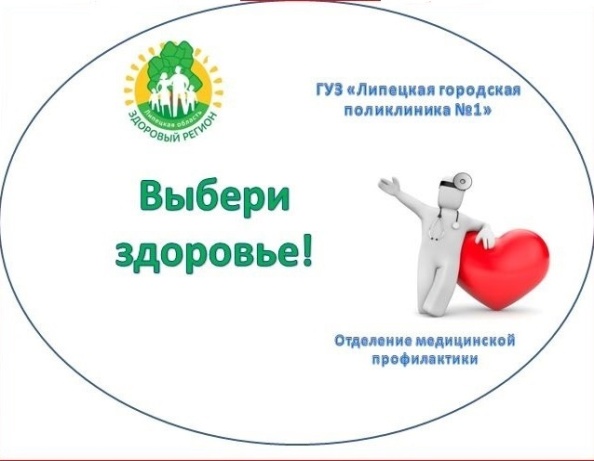 						Грибная пораВажно знать, что из 3 тысяч видов шляпочных грибов — только 400 видов съедобные. Злейшие враги людей — бледная поганка и её «родственницы» — весенняя и белая. Они — смертельно ядовитые: даже четвертинка шляпки может стать причиной смерти взрослого человека. Яд бледной поганки (аманитин) не разрушается ни под действием температуры, ни при сушке.Самые тяжёлые отравления, кроме бледной поганки и мухомора, вызывают следующие грибы:сатанинский;партерный;ложные опята;свинушка;вонючий гриб.При неправильной обработке груздей, строчков, сморчков, волнушек — также может возникнуть интоксикация.СИМПТОМЫ ОТРАВЛЕНИЯ ГРИБАМИСимптомы отравления появляются спустя 1–2 часа после употребления. Симптомы отравления грибами имеют сходство с признаками других пищевых интоксикаций: для всех них характерны:понос;рвота;боли в животе,галлюцинации, спутанность сознанияПЕРВАЯ ПОМОЩЬ ПРИ ОТРАВЛЕНИИ ГРИБАМИПри появлении первых признаков отравления следует вызвать без промедления «скорую помощь». Остатки продукта надо отложить для последующего исследования, что поможет определить вид яда и назначить правильное лечение. До приезда врача необходимо начать оказание помощи пострадавшему.Промыть желудок, используя для этого не менее 1,5 л воды. Спровоцировать рвоту можно путём нажатия ложкой на корень языка. У беременных вызывать рвоту не следует.При отсутствии поноса дать 1 столовую ложку вазелинового или касторового масла.Дать принять любой из сорбентов, например активированный угольОбеспечить обильное питье: минеральная (без газа) вода, чёрный крепкий чай.ПРОФИЛАКТИКА ОТРАВЛЕНИЯ ГРИБАМИСобирайте только известные грибы. При малейшем сомнении гриб надо выбрасывать, не допуская совместного его пребывания с уже собранной партией. воздействие температуры Внимательно осматривайте каждый гриб, обращая внимание на цвет шляпки, губки, наличие и цвет пластинок, на ножку и наличие кольца на ней.Собирайте грибы в корзину, а не в пакет.Нельзя собирать у дорог и предприятий, в радиационной зоне.Долго грибы не храните, готовьте сразу же.Любые грибы перед приготовлением обязательно надо отваривать, а отвар выливать.Прежде чем употреблять грибы в пищу – подумайте! А стоит ли рисковать?Фельдшер отделения медицинской профилактики ГУЗ «ЛГП№1» Ю.А.Шидловская.